SSEX WILDLIFE TRUST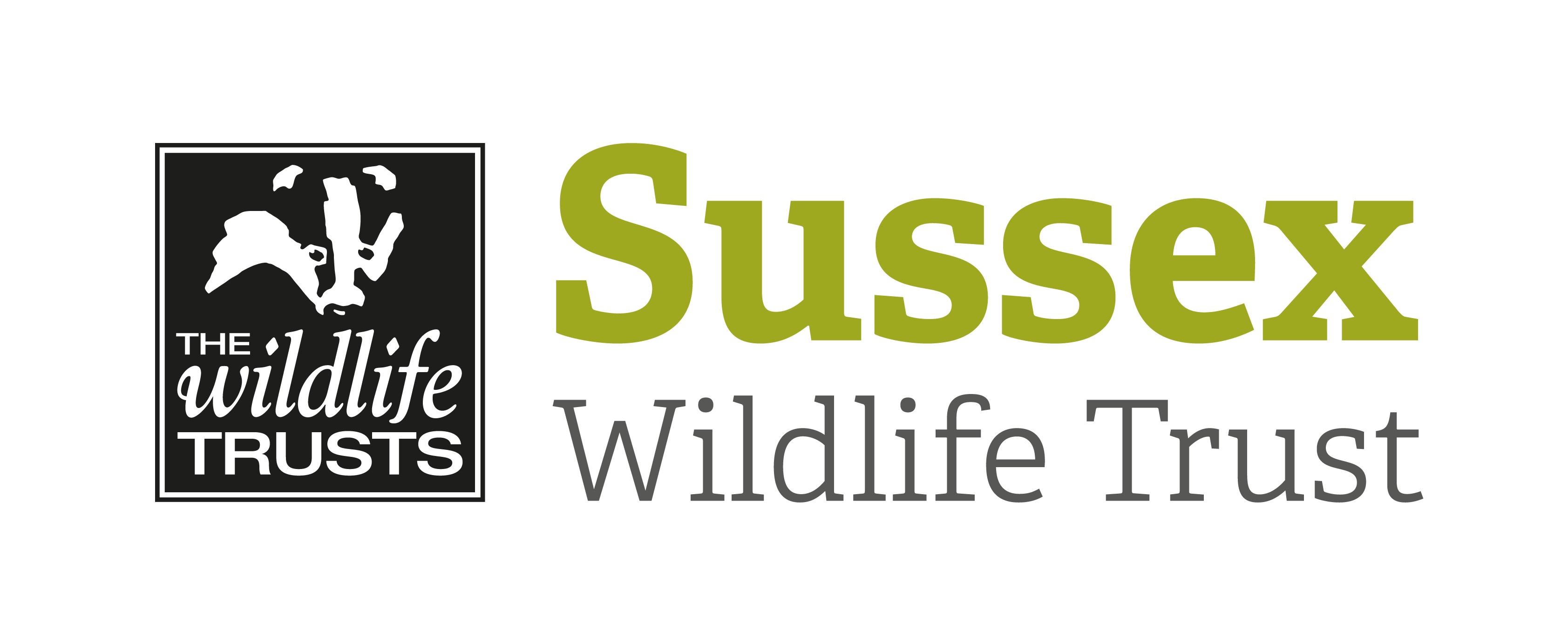 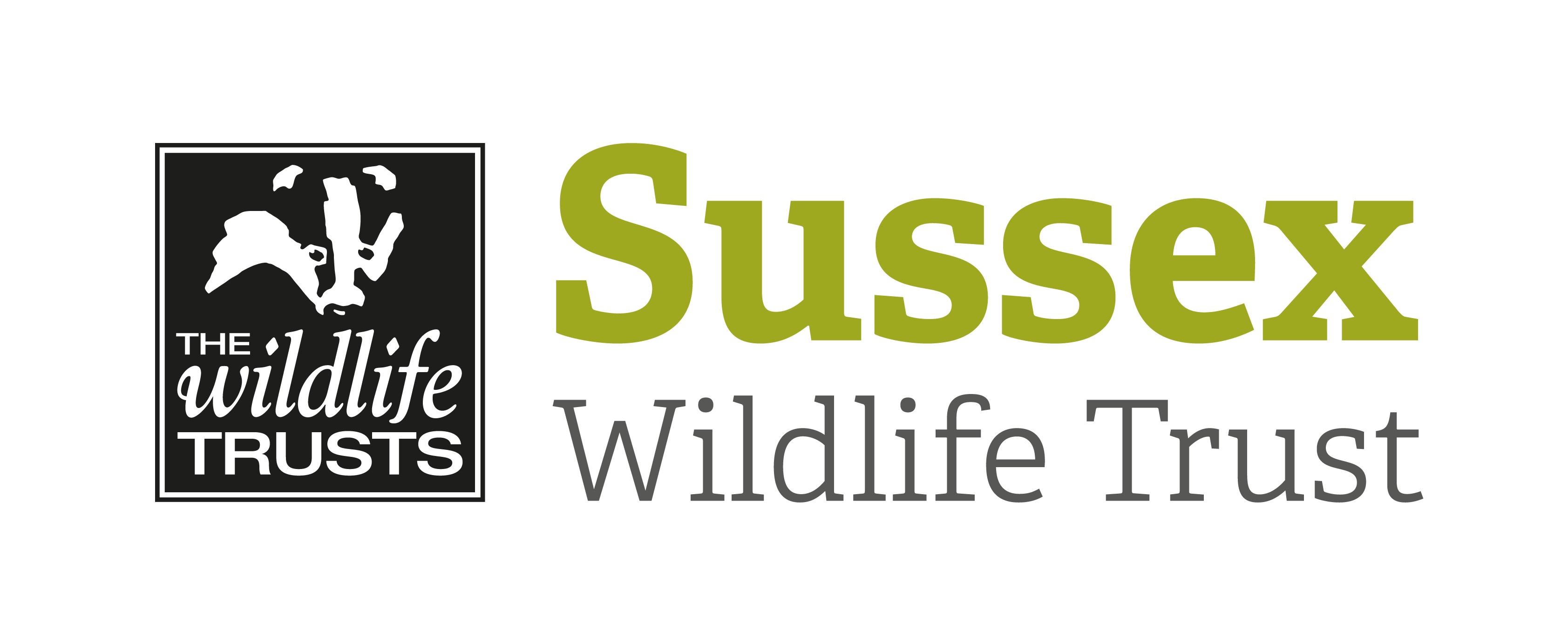 COURSE RMATION SHEET FOR WEBSITECourse Title: Sussex Half-Day Bird Safari Old Lodge SWT Reserve 		and Weir Wood Reservoir Course Title: Sussex Half-Day Bird Safari Old Lodge SWT Reserve 		and Weir Wood Reservoir Course Title: Sussex Half-Day Bird Safari Old Lodge SWT Reserve 		and Weir Wood Reservoir Day/Date/Year:  Friday 8 February 2019Start Time:  9.30amStart Time:  9.30amFinish Time:  1pmFinish Time:  1pmCourse Tutor: Mike RussellMike RussellMike RussellCourse description d subjects coveredThis half-day bird safari takes in two different habitats within Ashdown Forest. We will meet and walk around the Old Lodge SWT Reserve, a major heathland reserve in Sussex. The visit is timed to hopefully see and hear woodlark who are establishing their territories at this time of year. It is possible to see crossbills, lesser redpolls, siskins and in some years’ brambling have been found feeding under the beech trees. We will then drive a few miles to Weir Wood reservoir to look for wildfowl, grebes and herons that can often be seen from the car parkNo previous knowledge or skills required, just enthusiasm! This half-day bird safari takes in two different habitats within Ashdown Forest. We will meet and walk around the Old Lodge SWT Reserve, a major heathland reserve in Sussex. The visit is timed to hopefully see and hear woodlark who are establishing their territories at this time of year. It is possible to see crossbills, lesser redpolls, siskins and in some years’ brambling have been found feeding under the beech trees. We will then drive a few miles to Weir Wood reservoir to look for wildfowl, grebes and herons that can often be seen from the car parkNo previous knowledge or skills required, just enthusiasm! This half-day bird safari takes in two different habitats within Ashdown Forest. We will meet and walk around the Old Lodge SWT Reserve, a major heathland reserve in Sussex. The visit is timed to hopefully see and hear woodlark who are establishing their territories at this time of year. It is possible to see crossbills, lesser redpolls, siskins and in some years’ brambling have been found feeding under the beech trees. We will then drive a few miles to Weir Wood reservoir to look for wildfowl, grebes and herons that can often be seen from the car parkNo previous knowledge or skills required, just enthusiasm! Meeting point / Venue address:We will meet in the car park at Old Lodge which is situated on the A2086 between Maresfield and Hartfield. The nearest postcode is TN22 3JD, the entrance is on the left-hand side of the road heading north, about 100 metres past a sign to Old Lodge. Please do not go down this track as it is a private road.Please look at Google maps for details of route and the SWT website for details on Old Lodge We will meet in the car park at Old Lodge which is situated on the A2086 between Maresfield and Hartfield. The nearest postcode is TN22 3JD, the entrance is on the left-hand side of the road heading north, about 100 metres past a sign to Old Lodge. Please do not go down this track as it is a private road.Please look at Google maps for details of route and the SWT website for details on Old Lodge We will meet in the car park at Old Lodge which is situated on the A2086 between Maresfield and Hartfield. The nearest postcode is TN22 3JD, the entrance is on the left-hand side of the road heading north, about 100 metres past a sign to Old Lodge. Please do not go down this track as it is a private road.Please look at Google maps for details of route and the SWT website for details on Old Lodge  sites to be visited:Weir Wood Reservoir; details to be given on the dayWeir Wood Reservoir; details to be given on the dayWeir Wood Reservoir; details to be given on the dayWhat to bring:Suitable clothing and footwear for being outside in February Drinks, light refreshments for the morningBinoculars and a telescope if you have oneA Field guide might be useful though leader will have one available Suitable clothing and footwear for being outside in February Drinks, light refreshments for the morningBinoculars and a telescope if you have oneA Field guide might be useful though leader will have one available Suitable clothing and footwear for being outside in February Drinks, light refreshments for the morningBinoculars and a telescope if you have oneA Field guide might be useful though leader will have one available  rmation:  There are no toilet facilities at Old Lodge or Weir WoodThere are no toilet facilities at Old Lodge or Weir WoodThere are no toilet facilities at Old Lodge or Weir WoodPublic Trsport:  Contact Traveline for bus services at www.travelinesoutheast.org.uk Contact Traveline for bus services at www.travelinesoutheast.org.uk Contact Traveline for bus services at www.travelinesoutheast.org.uk Accessibility: It is flat walking on uneven ground that may be muddy after rain. There are some stiles We will be walking for 2-3 miles. There are some seats at Old Lodge and at Weir Wood where there is also a hide or stiles It is flat walking on uneven ground that may be muddy after rain. There are some stiles We will be walking for 2-3 miles. There are some seats at Old Lodge and at Weir Wood where there is also a hide or stiles It is flat walking on uneven ground that may be muddy after rain. There are some stiles We will be walking for 2-3 miles. There are some seats at Old Lodge and at Weir Wood where there is also a hide or stiles 